PENGARUH KEMAMPUAN KERJA DAN TUNJANGAN KINERJA TERHADAP PRESTASI KERJA PEGAWAI DI BADAN PENDAPATAN DAERAH KABUPATEN DELI SERDANGSKRIPSI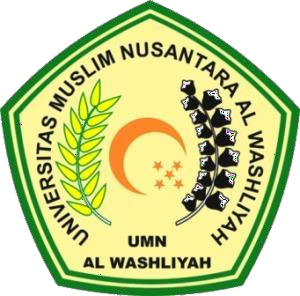 OlehNEVY SASKIA FITRI NPM. 183114058PROGRAM STUDI MANAJEMEN FAKULTAS EKONOMIUNIVERSITAS MUSLIM NUSANTARA AL-WASHLIYAH MEDAN2022PENGARUH KEMAMPUAN KERJA DAN TUNJANGAN KINERJA TERHADAP PRESTASI KERJA PEGAWAI DI BADAN PENDAPATAN DAERAH KABUPATEN DELI SERDANGSkripsi ini Diajukan Guna Memenuhi Persyaratan Memperoleh Gelar Sarjana Manajemen (SM)Program Studi ManajemenOlehNEVY SASKIA FITRI NPM. 183114058PROGRAM STUDI MANAJEMEN FAKULTAS EKONOMIUNIVERSITAS MUSLIM NUSANTARA AL-WASHLIYAH MEDAN2022